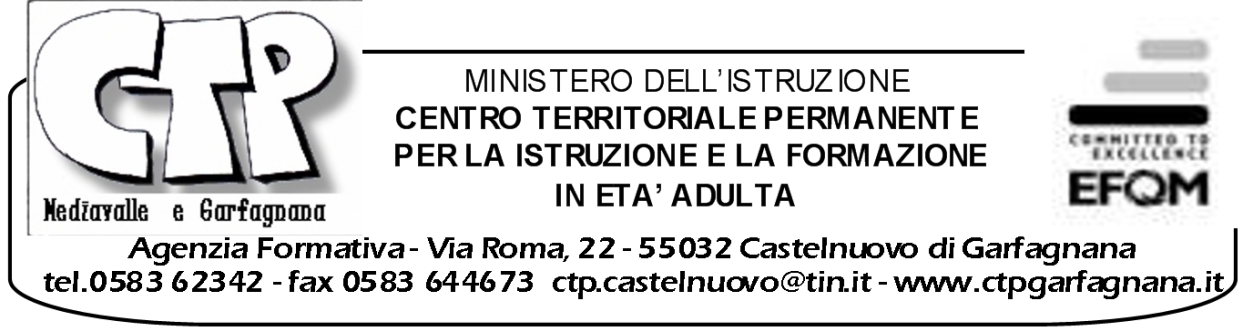 DATI DI RENDIMENTO (PERFORMANCE)a.s. 2013-2014Hanno usufruito dell’offerta formativa e dei servizi del nostro CTP e Agenzia Formativa 439 persone:italiani   198    -  stranieri    241. femmine   313   -   maschi    126.La erogazione didattica e formativa è avvenuta,  oltre che nella Sede Centrale di Castelnuovo Garfagnana, a Barga, Fornaci di Barga, Bagni di Lucca, Piazza al Serchio e Diecimo.Abbiamo accolto persone di  35  nazionalità diverse.Abbiamo attivato:  nr.1 corso per il recupero della terza media per adulti e giovani, con 6 iscritti; nr. 1 corso di preparazione CILS (Certificazione  dell’Italiano come Lingua Straniera).I corsi di lingua italiana sono stati nr. 24 ( 229  iscritti) ;i corsi di lingua inglese nr.  4  ( 47  iscritti);i corsi di lingua spagnola nr. 3  ( 21  iscritti); i corsi di informatica pratica nr. 5  (47  iscritti).Il laboratorio di ceramica ha ospitato un gruppo di lavoro annuale con  10  Iscritti.La formazione e aggiornamento professionale, con nr. 17  corsi brevi, ha servito  100  iscritti.Il CTP è sede distaccata per esami CILS e DITALS (Didattica dell’Italiano come lingua straniera)  in collaborazione con l’Università per Stranieri di Siena: abbiamo attivato nr. 2   sessioni di esame CILS con 8  Candidati, e nr. 2  sessioni di esame DITALS con 3 candidati.In collaborazione con il Ministero dell’Interno, Prefettura di Lucca abbiamo attivato nr. 9  Sessioni di test di italiano liv. A2 per   362   cittadini extra-comunitari; e nr. 5 sessioni di Educazione Civica per nr. 84  extra-comunitari di nuovo arrivo.All’interno della collaborazione della Rete Toscana CTP con Regione Toscana, Ministero degli Interni e Comunità Europea, abbiamo attivato nr. 5 percorsi di accoglienza e di insegnamento della lingua italiana per non-comunitari (Progetto FEI) in tutte le 6 le sedi didattiche del CTP sul territorio di Mediavalle e Garfagnana.Il progetto “Veniamoci incontro – Diciamoci dell’altro”, alla sua decima annualità, ha organizzato il CONCORSO CTP 2014, “l’Oggetto & le Parole”, del quale pubblichiamo nei prossimi giorni l’opuscolo e-book scaricabile dal sito www.ctpgarfagnana.it .Tutto il personale del CTP Mediavalle e Garfagnana porge distinti saluti.Il Coordinatore Didattico Incaricato				Il Dirigente Scolastico                  Renato Luti						      Amina Pedreschi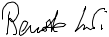 DATI DI RENDIMENTO (performance) a.s. 2013-2014dal comune din° iscrittiBagni di Lucca58Barga101Borgo a Mozzano26Coreglia Antelminelli28Pescaglia6totale mediavalle219Camporgiano11Careggine2Castelnuovo di Garfagnana79Castiglione di Garfagnana15Fabbriche di Vallico3Fosciandora16Gallicano18Minucciano 11Molazzana 4Piazza al Serchio12Pieve Fosciana 14San Romano in Garfagnana3Sillano 1Vagli Sotto 9Villa Collemandina8totale Garfagnana206Capannori 3Firenze 1Fivizzano 1Forte dei Marmi1Lucca2Montecatini Terme 2Stazzema1Viareggio 1Villa Basilica1totale altre provenienze13TOTALI438438